 Freight RFQ Template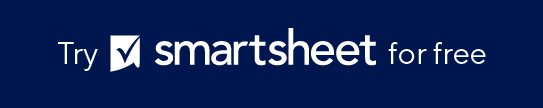 CONTACT INFORMATIONORIGINDESTINATIONLOAD INFORMATIONADDITIONAL INFORMATIONCOMPANY NAMECONTACT NAMEADDRESSEMAILPHONENO.CITYSTATEZIPLOADING TYPELOADING TYPELOADING TYPELOADING TYPE1DOCKGROUND2DOCKGROUND3DOCKGROUND4DOCKGROUND5DOCKGROUND6DOCKGROUNDNO.CITYSTATEZIPLOADING TYPELOADING TYPELOADING TYPELOADING TYPEDESTINATION TYPEDESTINATION TYPEDESTINATION TYPEDESTINATION TYPEDESTINATION TYPEDESTINATION TYPE1DOCKGROUNDBUSINESSRESIDENTIALJOBSITE2DOCKGROUNDBUSINESSRESIDENTIALJOBSITE3DOCKGROUNDBUSINESSRESIDENTIALJOBSITE4DOCKGROUNDBUSINESSRESIDENTIALJOBSITE5DOCKGROUNDBUSINESSRESIDENTIALJOBSITE6DOCKGROUNDBUSINESSRESIDENTIALJOBSITECLASSCLASSNO. OF PIECESNO. OF PIECESTOTAL WEIGHTTOTAL WEIGHTSTACKABLESTACKABLE YES  NOPHONEPHONELOAD TYPELOAD TYPELOAD TYPEPalletsPalletsBundlesBundlesBoxesBoxesCratesCratesOther:Other:TOTAL FOOTAGE NEEDEDTOTAL FOOTAGE NEEDEDOVERSIZEOVERSIZE YES  NODIMENSIONSDIMENSIONSEQUIPMENT REQUIREDEQUIPMENT REQUIREDEQUIPMENT REQUIREDUnknownUnknownDry vanDry vanRefrigerated vanRefrigerated vanHeated vanHeated vanStraight truckStraight truckFlatbed truckFlatbed truckStep deck trailerStep deck trailerOther:Other:ADDITIONAL REQUIREMENTSADDITIONAL REQUIREMENTSADDITIONAL REQUIREMENTSStraps / BarsStraps / BarsBlanket wrappedBlanket wrappedHazardousHazardousLogistics requiredLogistics requiredPower tailgatePower tailgateOther:Other:SERVICE TYPESERVICE TYPESERVICE TYPELess than truckload (LTL)Less than truckload (LTL)TruckloadTruckloadExpeditedExpeditedTeam driverTeam driverTEMPERATURE (if applicable)TEMPERATURE (if applicable)SHIPMENT PICKUP DATEEstimated: MM/DD/YY  |  Actual: MM/DD/YYDESCRIPTION OF GOODSPAYMENT TYPEPHONEEMAILSPECIAL INSTRUCTIONSDISCLAIMERAny articles, templates, or information provided by Smartsheet on the website are for reference only. While we strive to keep the information up to date and correct, we make no representations or warranties of any kind, express or implied, about the completeness, accuracy, reliability, suitability, or availability with respect to the website or the information, articles, templates, or related graphics contained on the website. Any reliance you place on such information is therefore strictly at your own risk.